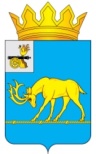 МУНИЦИПАЛЬНОЕ ОБРАЗОВАНИЕ «ТЕМКИНСКИЙ РАЙОН» СМОЛЕНСКОЙ ОБЛАСТИТЕМКИНСКИЙ РАЙОННЫЙ СОВЕТ ДЕПУТАТОВР Е Ш Е Н И Еот 27 января 2023 года                                                                                              № 13  В соответствии с Федеральным законом от 06.10.2003 №11-ФЗ «Об общих принципах организации местного самоуправления в Российской Федерации», Уставом муниципального образования «Темкинский район» Смоленской области, (новая редакция) (с изменениями), решением постоянной комиссии по законности и правопорядку, Темкинский районный Совет депутатов р е ш и л:1. Утвердить Порядок назначения и проведения собрания граждан, конференции граждан (собрания делегатов) в муниципальном образовании «Темкинский район» Смоленской области согласно приложению.2. Признать утратившим силу решение Темкинского районного Совета депутатов от 28.07.2006 №65 «Об утверждении Положения о порядке назначения, проведения и полномочиях собрания граждан, конференций граждан (собрания делегатов)».3. Настоящее решение вступает в силу со дня обнародования и подлежит размещению на официальном сайте в информационно-телекоммуникационной сети «Интернет». 4. Контроль за исполнением настоящего решения возложить на постоянную комиссию по законности и правопорядку  (председатель А.Ф. Горностаева).  Приложениек решению Темкинскогорайонного Совета депутатовот 27.01.2023 г. № 13Порядок назначения и проведения собрания граждан, конференции граждан (собрания делегатов) в муниципальном образовании «Темкинский район» Смоленской области1. Общие положения1.1. Настоящий Порядок назначения и проведения собрания граждан, конференции граждан (собрания делегатов) в муниципальном образовании «Темкинский район» Смоленской области (далее – Порядок) разработан в соответствии с Федеральным законом от 06.10.2003 № 131-ФЗ «Об общих принципах организации местного самоуправления в Российской Федерации», Уставом муниципального образования «Темкинский район» Смоленской области и устанавливает процедуру назначения, подготовки, проведения и определения результатов собрания граждан, конференции граждан (собрания делегатов) в муниципальном образовании «Темкинский район» Смоленской области как одной из форм непосредственного участия населения в осуществлении местного самоуправления.1.2. Собрание граждан, конференция граждан (собрание делегатов) проводятся для обсуждения вопросов местного значения муниципального образования «Темкинский район» Смоленской области, информирования населения о деятельности органов местного самоуправления и должностных лиц местного самоуправления муниципального образования «Темкинский район» Смоленской области, обсуждения вопросов внесения инициативных проектов и их рассмотрения. 1.3. Собрание граждан (далее – собрание) проводится в случае вынесения на обсуждение вопроса (-ов), затрагивающего (-их) права и интересы граждан, проживающих на части территории муниципального образования «Темкинский район» Смоленской области (многоквартирный жилой дом, группа жилых домов, сельский населенный пункт в составе муниципального образования, иная территория проживания граждан). Конференция граждан (собрание делегатов) (далее – конференция) проводится в случае вынесения на обсуждение вопроса (-ов), затрагивающего               (-их) права и интересы всех граждан либо интересы более 500 граждан, проживающих на территории муниципального образования «Темкинский район» Смоленской области.1.4. В собрании, конференции, проводимых для обсуждения вопросов местного значения муниципального образования «Темкинский район» Смоленской области, информирования населения о деятельности органов местного самоуправления и должностных лиц местного самоуправления муниципального образования «Темкинский район» Смоленской области, вправе принимать участие граждане, делегаты конференции, проживающие на соответствующей территории муниципального образования                       «Темкинский район» Смоленской области, обладающие избирательным правом.В собрании, конференции, проводимых для обсуждения вопросов внесения инициативных проектов и их рассмотрения вправе принимать участие жители соответствующей территории муниципального образования «Темкинский район» Смоленской области, достигшие шестнадцатилетнего возраста (далее – граждане, делегаты конференции). Граждане, делегаты конференции участвуют в собрании, конференции на равных основаниях, каждый гражданин, делегат конференции обладает одним голосом и участвует в собрании, конференции лично.1.5. Собрание, конференция может принимать обращения к органам местного самоуправления и должностным лицам местного самоуправления, а также избирать лиц, уполномоченных представлять собрание, конференцию во взаимоотношениях с органами местного самоуправления и должностными лицами местного самоуправления.1.6. Расходы, связанные с организацией и проведением собрания, конференции, осуществляются за счет средств бюджета муниципального образования «Темкинский район» Смоленской области.1.7. Настоящий Порядок не распространяется на:- собрания и конференции, проводимые в общественных объединениях, трудовых и учебных коллективах, жилищных товариществах, иных организациях;- собрания и конференции, проводимые в целях осуществления территориального общественного самоуправления муниципального образования «Темкинский район» Смоленской области;- собрания, порядок проведения которых регулируется федеральным законодательством и законодательством Смоленской области.2. Выдвижение инициативы проведения собрания, конференции 2.1. Собрание, конференция проводятся по инициативе:- населения муниципального образования «Темкинский район» Смоленской области (далее – население);- Темкинского районного Совета депутатов;- Главы муниципального образования «Темкинский район» Смоленской области (далее – Глава).2.2. Собрание, конференция, проводимое по инициативе населения или Темкинского районного Совета депутатов, назначается решением Темкинского районного Совета депутатов.Собрание, конференция, проводимые по инициативе Главы, назначаются соответственно постановлением Администрации муниципального образования «Темкинский район» Смоленской области.2.3.  С инициативой проведения собрания, конференции, организуемых для обсуждения вопросов местного значения муниципального образования «Темкинский район» Смоленской области, информирования населения о деятельности органов местного самоуправления и должностных лиц местного самоуправления муниципального образования «Темкинский район» Смоленской области, может выступить инициативная группа граждан, обладающих избирательным правом и проживающих на территории (части территории) муниципального образования «Темкинский район» Смоленской области, где предполагается провести собрание, конференцию, численностью не менее 10 человек (далее – инициативная группа).С инициативой проведения собрания, конференции, организуемых по вопросам внесения инициативных проектов и их рассмотрения, может выступить инициативная группа граждан, достигших шестнадцатилетнего возраста и проживающих на территории (части территории) муниципального образования «Темкинский район» Смоленской области, где предполагается провести собрание, конференцию, численностью не менее 10 человек (далее – инициативная группа).2.3.1 Решение о выдвижении инициативы проведения собрания, конференции принимается на собрании инициативной группы. В ходе собрания членов инициативной группы составляется протокол, в котором указываются:- решение о выдвижении инициативы проведения собрания, конференции с обоснованием необходимости проведения собрания, конференции;- формулировка вопроса (-ов), предлагаемого (-ых) для обсуждения на собрании, конференции;- территория, на которой предлагается провести собрание                                        (в многоквартирном жилом доме, на территории группы жилых домов, сельского населенного пункта в составе муниципального образования, иной территории проживания граждан), конференцию; - предлагаемые дата, время и место проведения собрания, конференции;- список членов инициативной группы с указанием фамилий, имен, отчеств (при наличии), дат рождения, адресов места жительства;- норма представительства делегатов на конференции в случае выдвижения инициативы проведения конференции;- сведения об организаторе собрания по избранию делегатов конференции (инициативная группа либо Темкинский районный Совет депутатов);- фамилия, имя, отчество (при наличии) члена инициативной группы, уполномоченного на представление инициативной группы во взаимоотношениях с органами местного самоуправления и должностными лицами местного самоуправления (далее – уполномоченный представитель инициативной группы).Протокол собрания членов инициативной группы подписывается всеми членами инициативной группы.2.3.2. Инициативной группой в Темкинский районный Совет депутатов направляется письменное обращение о назначении собрания, конференции (далее – обращение инициативной группы).В обращении инициативной группы в обязательном порядке указывается вопрос (-ы), для обсуждения которого (-ых) инициируется проведение собрания, конференции, почтовый адрес уполномоченного представителя инициативной группы. Каждый член инициативной группы собственноручно подписывает обращение инициативной группы и указывает фамилию, имя и отчество (при наличии). К обращению инициативной группы прилагается протокол собрания инициативной группы.2.3.3. Обращение инициативной группы подлежит рассмотрению на очередном заседании Темкинского районного Совета депутатов в соответствии с регламентом Темкинского районного Совета депутатов.Темкинский районный Совет депутатов принимает решение о назначении либо об отказе в назначении собрания, конференции.Темкинский районный Совет депутатов отказывает в назначении собрания, конференции в случае:- нарушения инициативной группой граждан требований пунктов 2.3.1 и 2.3.2 настоящего Порядка;- вынесения на собрание, конференцию вопросов, не относящихся к вопросам местного значения, информированию населения муниципального образования «Темкинский район» Смоленской области о деятельности органов местного самоуправления и должностных лиц местного самоуправления, обсуждению вопросов внесения инициативных проектов и их рассмотрения.2.3.4. Темкинский районный Совет депутатов в течение 7 дней со дня принятия решения об отказе в проведении собрания, конференции направляет уполномоченному представителю инициативной группы письменный мотивированный ответ по почтовому адресу, указанному в обращении инициативной группы.  Темкинский районный Совет депутатов в течение 7 дней со дня принятия решения направляет уполномоченному представителю инициативной группы копию решения (выписки из решения) о назначении собрания, конференции, проводимых по инициативе граждан.2.4. Инициирование проведения собрания, конференции Темкинским районным Советом депутатов осуществляется путем внесения депутатом (группой депутатов) письменного обращения в Темкинский районный Совет депутатов.В обращении депутата (группы депутатов) указываются:- обоснование необходимости проведения собрания, конференции;- формулировка вопроса (-ов), предлагаемого (-ых) для обсуждения на собрании, конференции;- территория, на которой предлагается провести собрание                                  (в многоквартирном жилом доме, на территории группы жилых домов, сельского населенного пункта в составе муниципального образования, иной территории проживания граждан), конференцию; - предлагаемые дата, время и место проведения собрания, конференции;- норма представительства делегатов на конференции в случае выдвижения инициативы проведения конференции.2.5. Обращение депутата (группы депутатов) подлежит рассмотрению на очередном заседании Темкинского районного Совета депутатов в соответствии с регламентом Темкинского районного Совета депутатов.    По результатам обсуждения обращения депутата (группы депутатов) Темкинским районным Советом депутатов принимается мотивированное решение о назначении либо об отказе в назначении собрания, конференции.Темкинский районный Совет депутатов отказывает в назначении собрания, конференции в случае:- нарушения депутатом (группой депутатов), обратившимся (-ися) с письменным обращением в Темкинский районный Совет депутатов требований пункта 2.4 настоящего Порядка;- вынесения на собрание, конференцию вопросов, не относящихся к вопросам местного значения, информированию населения муниципального образования «Темкинский район» Смоленской области о деятельности органов местного самоуправления и должностных лиц местного самоуправления.2.6. В решении Темкинского районного Совета депутатов  о назначении собрания, конференции, указываются:- дата, время, место проведения собрания, конференции;- выносимые на обсуждение вопросы;- территория (многоквартирный жилой дом, группа жилых домов, сельский населенный пункт в составе муниципального образования, иная территория проживания граждан) муниципального образования «Темкинский район» Смоленской области, жители которой участвуют в собрании, конференции;- численность граждан, проживающих на данной территории (многоквартирный жилой дом, группа жилых домов, сельский населенный пункт в составе муниципального образования, иная территория проживания граждан);- норма представительства делегатов на конференции на основании сведений, представленных в письменном обращении о назначении конференции (в случае назначения конференции).2.7. Постановление Администрации муниципального образования «Темкинский район» Смоленской области об инициировании проведения собрания, конференции должно содержать информацию, указанную в пункте 2.6 настоящего Порядка.В случае инициирования проведения конференции норма представительства делегатов на конференции определяется Главой самостоятельно.2.8. Решение Темкинского районного Совета депутатов, постановление Администрации муниципального образования «Темкинский район» Смоленской области о назначении собрания, конференции подлежат обязательному опубликованию (обнародованию)  не менее чем за 10 дней до их проведения.2.9. Подготовку и проведение собрания, конференции, назначенных по инициативе Темкинского районного Совета депутатов или Главы, осуществляют по их поручению должностные лица органов местного самоуправления.Подготовку и проведение собрания, конференции, назначенных по инициативе населения, осуществляет инициативная группа граждан.3. Избрание делегатов конференции3.1. В случаях, предусмотренных пунктом 1.3 настоящего Порядка, полномочия собрания могут осуществляться конференцией (собранием делегатов).3.2. Делегаты конференции избираются на собрании по избранию делегатов конференции.В собрании по избранию делегатов конференции вправе принимать участие граждане, указанные в пункте 1.4 настоящего Порядка.3.3. Инициатором и организатором собрания по избранию делегатов конференции является инициатор проведения конференции.В случае, если в протоколе собрания членов инициативной группы организатором собрания по избранию делегатов конференции определен Темкинский районный Совет депутатов, то такое собрание организуется Темкинским районным Советом депутатов. Организатором собрания по избранию делегатов конференции (далее – организатор) определяются: дата, время и место проведения собрания по избранию делегатов конференции, порядок выдвижения кандидатов в делегаты конференции, норма представительства делегатов конференции.3.4. Норма представительства делегатов конференции определяется с учетом численности граждан, проживающих на территории муниципального образования Темкинский район» Смоленской области, обладающих избирательным правом, и настоящим Порядком.Делегаты избираются:от 10 до 20 делегатов – при численности населения территории от 500 до 1000 человек;от 20 до 40 делегатов – при численности населения территории от 1000 до 2000 человек;от 40 до 100 делегатов – при численности населения территории                 более 2000 человек.3.5. До начала собрания по избранию делегатов конференции проводится регистрация участников собрания посредством внесения записей в лист регистрации по форме согласно приложению №1 к настоящему Порядку.3.6. Организатор назначает председателя и секретаря, утверждает регламент проведения собрания по избранию делегатов конференции.3.7. Председатель ведет собрание по избранию делегатов конференции, представляет информацию об организаторе, регламенте проведения собрания по избранию делегатов конференции, представляет кандидатов в делегаты конференции. Секретарь собрания ведет протокол собрания по избранию делегатов конференции.3.8. Решения собрания по избранию делегатов конференции принимаются простым большинством голосов путем открытого голосования граждан, зарегистрированных в качестве участников собрания. 3.9. Избранными считаются кандидаты, набравшие наибольшее количество голосов граждан, зарегистрированных в качестве участников собрания по избранию делегатов конференции.3.10. В протоколе собрания по избранию делегатов конференции указываются:- число граждан, проживающих на соответствующей территории муниципального образования «Темкинский район» Смоленской области, обладающих избирательным правом (в случае проведения собрания по избранию делегатов конференции для обсуждения вопросов местного значения муниципального образования «Темкинский район» Смоленской области, информирования населения о деятельности органов местного самоуправления и должностных лиц местного самоуправления муниципального образования «Темкинский район» Смоленской области;- число граждан, проживающих на соответствующей территории муниципального образования «Темкинский район» Смоленской области, достигших шестнадцатилетнего возраста (в случае проведения собрания по избранию делегатов конференции по вопросам внесения инициативных проектов и их рассмотрения);- число граждан, зарегистрированных в качестве участников собрания по избранию делегатов конференции;- инициатор, организатор проведения собрания по избранию делегатов конференции;- дата, время и место проведения собрания по избранию делегатов конференции;- фамилии, имена и отчества (при наличии) избранных на конференцию делегатов с указанием количества голосов, поданных за их избрание.Протокол подписывается председателем и секретарем собрания по избранию делегатов конференции. 3.11. Протокол собрания по избранию делегатов конференции с приложением листов регистрации участников собрания по избранию делегатов конференции передается председателем собрания не позднее 3 рабочих дней со дня проведения соответствующего собрания в Темкинский районный Совет депутатов (если конференция граждан проводится по инициативе населения муниципального образования «Темкинский район» Смоленской области и Темкинского районного Совета депутатов) или в Администрацию муниципального образования «Темкинский район» Смоленской области (если конференция граждан проводится по инициативе Главы).4. Проведение собрания, конференции. Итоги собрания, конференции4.1. Перед открытием собрания, конференции проводится регистрация участников собрания, делегатов конференции в листах регистрации участников собрания, делегатов конференции при предъявлении паспорта гражданина или документа, заменяющего паспорт гражданина, с указанием фамилии, имени, отчества (при наличии), даты рождения, адреса места жительства участника собрания, делегата конференции под роспись, по форме согласно приложению №2 к настоящему Порядку.4.2. Организатор проведения собрания, конференции назначает председателя и секретаря, утверждает регламент проведения собрания, конференции.4.3. Председатель ведет собрание, конференцию, представляет информацию о вопросе (-ах), выносимом (-ых) на обсуждение, об инициаторе и организаторе собрания, конференции, регламенте проведения собрания, конференции (порядок и допустимая продолжительность выступлений, вопросов выступающим и их ответов, прений).Секретарь собрания ведет протокол собрания, конференции.4.4. Собрание считается правомочным, если в нем принимают участие:- не менее 20 граждан, указанных в пункте 1.4 настоящего Порядка, в случае проведения собрания по вопросам, затрагивающим права и интересы граждан, проживающих в многоквартирном доме;- не менее 50 граждан, указанных в пункте 1.4 настоящего Порядка, в случае проведения собрания по вопросам, затрагивающим права и интересы граждан, проживающих на территории, на которой расположена группа жилых домов;- не менее 100 граждан, указанных в пункте 1.4 настоящего Порядка, в случае проведения собрания по вопросам, затрагивающим права и интересы граждан, проживающих на территории сельского населенного пункта в составе муниципального образования.Конференция считается правомочной, если в ней принимают участие не менее двух третей от общего числа избранных делегатов.4.5. Представители органов местного самоуправления и должностные лица местного самоуправления, а также иные лица, могут быть приглашены для дачи пояснений по вопросам, выносимым на рассмотрение собрания, конференции, в случае проведения собрания, конференции по инициативе населения.4.6. Решение собрания, конференции принимается открытым голосованием простым большинством голосов граждан, зарегистрированных в качестве участников собрания, делегатов конференции.4.7. В протоколе собрания, конференции указываются:- дата, время, место проведения собрания, конференции;- формулировка рассматриваемого вопроса (-ов), выносимого (-ых) на обсуждение; - инициатор проведения собрания, конференции;- организатор проведения собрания, конференции;- число граждан, проживающих на соответствующей территории муниципального образования «Темкинский район» Смоленской области, обладающих избирательным правом (в случае проведения собрания для обсуждения вопросов местного значения муниципального образования «Темкинский район» Смоленской области, информирования населения о деятельности органов местного самоуправления и должностных лиц местного самоуправления муниципального образования «Темкинский район» Смоленской области);- число граждан, проживающих на соответствующей территории муниципального образования «Темкинский район» Смоленской области, достигших шестнадцатилетнего возраста (в случае проведения собрания по вопросам внесения инициативных проектов и их рассмотрения);- общее число избранных делегатов конференции;- число граждан, зарегистрированных в качестве участников собрания, число зарегистрированных делегатов конференции;- присутствующие на собрании, конференции представители органов местного самоуправления и должностные лица местного самоуправления;- итоги голосования по каждому вопросу (приняло участие в голосовании, «за», «против»);- формулировка принятого решения собрания, конференции.Протокол собрания, конференции является итоговым документом собрания, конференции.4.8. Подписанный председателем и секретарем собрания, конференции протокол и листы регистрации участников собрания, конференции направляются организатору проведения собрания, конференции. Итоги собрания, конференции подлежат официальному опубликованию (обнародованию) в порядке, установленном для официального опубликования (обнародования) муниципальных правовых актов, иной официальной информации, и размещаются на официальном сайте Администрации муниципального образования «Темкинский район» Смоленской области в информационно-телекоммуникационной сети «Интернет» не позднее 5  дней после дня проведения собрания, конференции. 4.9. По вопросу (-ам), вынесенным на обсуждение на собрании, конференции может быть принято обращение (-я) собрания, конференции к органам местного самоуправления и должностным лицам органов местного самоуправления.Приложение №1к Порядку назначения и проведения собрания граждан, конференции граждан (собрания делегатов) в муниципальном образовании «Темкинский район» Смоленской области ЛИСТ РЕГИСТРАЦИИУЧАСТНИКОВ СОБРАНИЯ ПО ИЗБРАНИЮ  ДЕЛЕГАТОВ КОНФЕРЕНЦИИ«__» __________ 20__ г.Место проведения _____________________________________________.Организатор проведения               _______________                         Фамилия И.О.Приложение №2к Порядку назначения и проведения собрания граждан, конференции граждан (собрания делегатов) в муниципальном образовании «Темкинский район» Смоленской области ЛИСТ РЕГИСТРАЦИИ УЧАСТНИКОВ СОБРАНИЯ, ДЕЛЕГАТОВ КОНФЕРЕНЦИИ «__» __________ 20__ г.Место проведения _____________________________________________.Организатор проведения               _______________                         Фамилия И.О.Об утверждении Порядка назначения и проведения собрания граждан, конференции граждан (собрания делегатов) в муниципальном образовании «Темкинский район» Смоленской областиГлава муниципального образования «Темкинский район» Смоленской     областиПредседатель Темкинского районного    Совета    депутатов С.А. ГуляевЛ.Ю. Терёхина№п/пФамилия, имя, отчество (при наличии)Дата рожденияАдрес места жительстваПодпись№п/пФамилия, имя, отчество (при наличии)Дата рожденияАдрес места жительстваПодпись